EMPLOYMENT APPLICATION FORM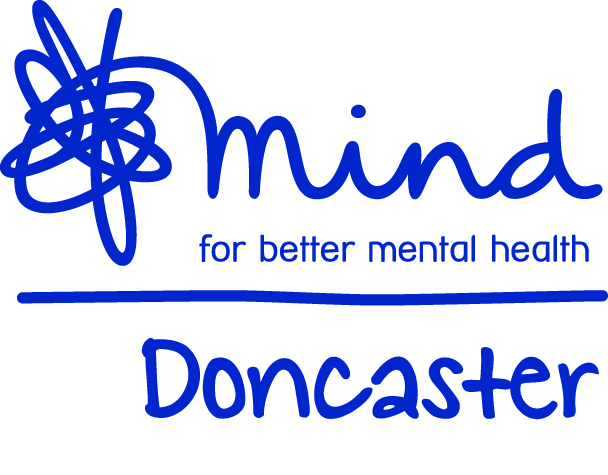 CONFIDENTIAL  Please read the advice notes before completing the formPost Applied for   PART 1 - PERSONAL DETAILSPersonal Information will be treated in confidence and will not be made available for short listing purposes. PART 2 – WORK EXPERIENCE  (This includes paid and voluntary work)Please give details of your most recent employmentPrevious Employment  1PART 2 - WORK EXPERIENCE - ContinuedPrevious Employment 2Please give details of any paid and voluntary work experience NOT listed above Undertaken over the last ten years. Use overleaf if more space is required.PART 3 – EDUCATION AND TRAININGGeneral EducationFurther Education and Professional QualificationsIf you have undertaken any kind of training that you think may be relevant to this application, please give details. (Continue overleaf is necessary)PART 4 – JOB SUITABILITYPlease use this application form to describe how you meet the criteria for the job that are set out in the person specification.Make sure you include all relevant skills and knowledge – this may have been gained from your current or previous jobs, from voluntary work or from working in the home or your community. Give specific examples wherever possible.(If necessary continue on a separate A4 sheet)PART 5 – CRIMINAL OFFENCESPART 6 – REFERENCESPlease give names and addresses of two referees to whom we may apply for a reference. One should be your current employer. Both referees must be able to comment on your ability to meet the demands of the job you are applying.PART  7 – DECLARATION I declare that to the best of my knowledge, the information provided on this form is true and complete. I understand that any wilful mis-statement or omission may render an offer of employment invalid and lead to termination of employment. Information provided by you will be kept safely and securely in accordance with Doncaster Mind’s Data Protection Policy, and will only be used to enable us to process your application.Part 8: Diversity monitoring formFirst namesSurnameTitleAddressTelephone (Home)Telephone (Work)May we telephone you at work? (Yes/No)May we telephone you at work? (Yes/No)EmailN.I. NumberDate of BirthIf currently employed how much notice are you required to give?FromToJob TitleSalaryName and Address of EmployerMain Duties and ResponsibilitiesReasons for leaving/seeking new employmentFromToJob TitleSalaryName and Address of EmployerMain Duties and ResponsibilitiesReasons for leaving/seeking new employmentFromToJob TitleSalaryName and Address of EmployerMain Duties and ResponsibilitiesReasons for leaving/seeking new employmentJob title and brief outline of dutiesEmployer’s name and addressFrom/ToReason for leavingSubjectQualificationGradeYear ObtainedDetailsYear ObtainedHave you ever been convicted of a criminal offence ?   (yes/no)  If Yes, please explain below      Reference 1 (current or last employer)Name and addressTelephone Number:EmailRelationship (State whether employer/colleague or friend, etc)May we take up references before interview?Reference 2 Name and addressTelephone Number:EmailRelationship (State whether employer/colleague or friend, etc)May we take up references before interview?SignedDateTo ensure that our equal opportunities policy is effective and constantly evaluated, Doncaster Mind invites you to complete this diversity monitoring form. Information volunteered will be treated as being classified and sensitive personal data under the Data Protection Act 1998.N.B. Any information given is optional and at your sole discretion, in doing so you are also giving your informed consent for Doncaster Mind to use it for the sole purpose of statistical analysis.To ensure that our equal opportunities policy is effective and constantly evaluated, Doncaster Mind invites you to complete this diversity monitoring form. Information volunteered will be treated as being classified and sensitive personal data under the Data Protection Act 1998.N.B. Any information given is optional and at your sole discretion, in doing so you are also giving your informed consent for Doncaster Mind to use it for the sole purpose of statistical analysis.To ensure that our equal opportunities policy is effective and constantly evaluated, Doncaster Mind invites you to complete this diversity monitoring form. Information volunteered will be treated as being classified and sensitive personal data under the Data Protection Act 1998.N.B. Any information given is optional and at your sole discretion, in doing so you are also giving your informed consent for Doncaster Mind to use it for the sole purpose of statistical analysis.To ensure that our equal opportunities policy is effective and constantly evaluated, Doncaster Mind invites you to complete this diversity monitoring form. Information volunteered will be treated as being classified and sensitive personal data under the Data Protection Act 1998.N.B. Any information given is optional and at your sole discretion, in doing so you are also giving your informed consent for Doncaster Mind to use it for the sole purpose of statistical analysis.To ensure that our equal opportunities policy is effective and constantly evaluated, Doncaster Mind invites you to complete this diversity monitoring form. Information volunteered will be treated as being classified and sensitive personal data under the Data Protection Act 1998.N.B. Any information given is optional and at your sole discretion, in doing so you are also giving your informed consent for Doncaster Mind to use it for the sole purpose of statistical analysis.To ensure that our equal opportunities policy is effective and constantly evaluated, Doncaster Mind invites you to complete this diversity monitoring form. Information volunteered will be treated as being classified and sensitive personal data under the Data Protection Act 1998.N.B. Any information given is optional and at your sole discretion, in doing so you are also giving your informed consent for Doncaster Mind to use it for the sole purpose of statistical analysis.AgeDate of BirthBiological sexBiological sexBiological sexGender identity Gender identity Gender identity Sexual OrientationSexual OrientationSexual OrientationSexual OrientationSexual OrientationSexual OrientationDo you consider yourself to have a disability?Do you consider yourself to have a disability?Do you consider yourself to have a disability?Do you consider yourself to have a disability?YESNOWhat is the nature of your disability? What is the nature of your disability? What is the nature of your disability? What is the nature of your disability? What is the nature of your disability? What is the nature of your disability? Please tick the group you most identify with: (If any)Please tick the group you most identify with: (If any)Please tick the group you most identify with: (If any)Please tick the group you most identify with: (If any)Please tick the group you most identify with: (If any)Please tick the group you most identify with: (If any)Please tick the religion/group with which you most identify: (If any)Please tick the religion/group with which you most identify: (If any)Please tick the religion/group with which you most identify: (If any)Please tick the religion/group with which you most identify: (If any)Please tick the religion/group with which you most identify: (If any)Please tick the religion/group with which you most identify: (If any)